Hudební nauka 1. A 18. 1.1. Procvičení not v houslovém klíčihttp://cvicebna.zusbustehrad.cz/2. Noty v basovém klíči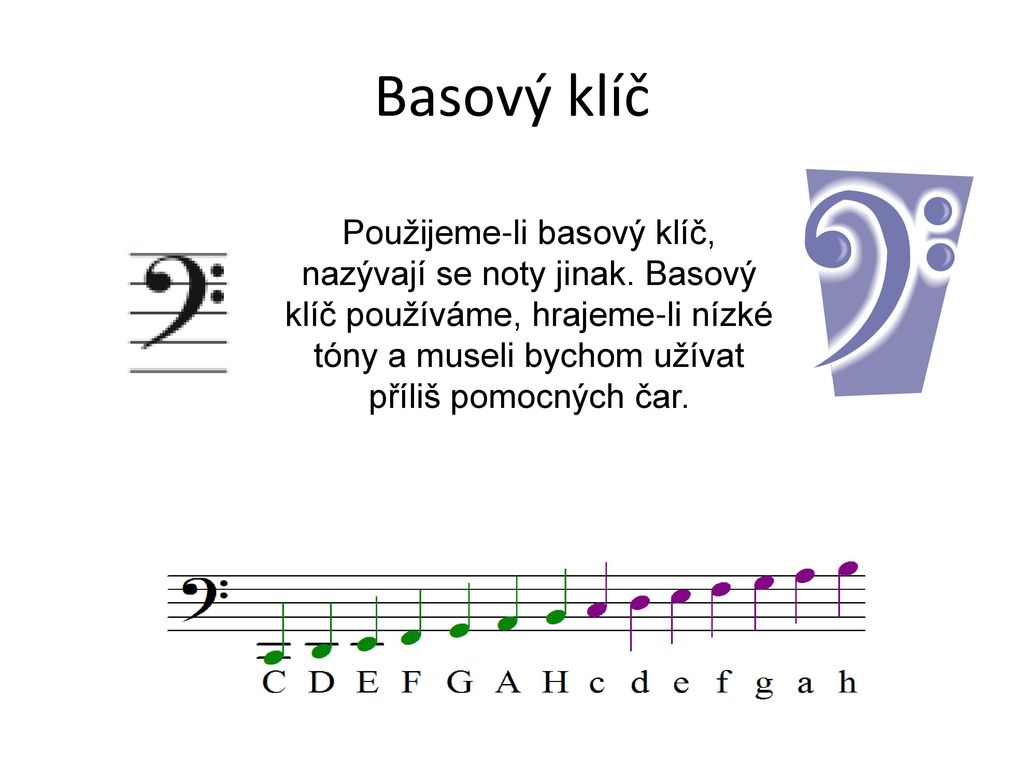 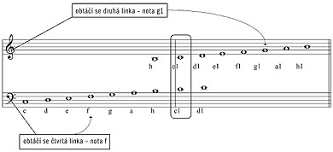 teorie:https://www.youtube.com/watch?v=oS7qAaC7u50&ab_channel=PianosFilipemprocvičení:http://cvicebna.zusbustehrad.cz/